Publicado en Las Vegas, NV el 16/01/2024 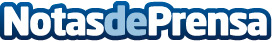 TVCMALL presenta innovaciones al por mayor en accesorios para móviles para negocios B2B en la CES 2024"Ser nombrada Miss CosmoWorld 2023 me inspiró a dedicar tiempo a varias obras benéficas y a devolver a la comunidad", declaró Shelby. "Este deseo resuena profundamente con la misión de TVCMALL. Cada transacción con TVCMALL va más allá de una simple venta; es un paso hacia el empoderamiento empresarial y el éxito comercial"Datos de contacto:Tracy LeiPR755-28416521Nota de prensa publicada en: https://www.notasdeprensa.es/tvcmall-presenta-innovaciones-al-por-mayor-en Categorias: Internacional Telecomunicaciones E-Commerce Dispositivos móviles Industria Otras Industrias http://www.notasdeprensa.es